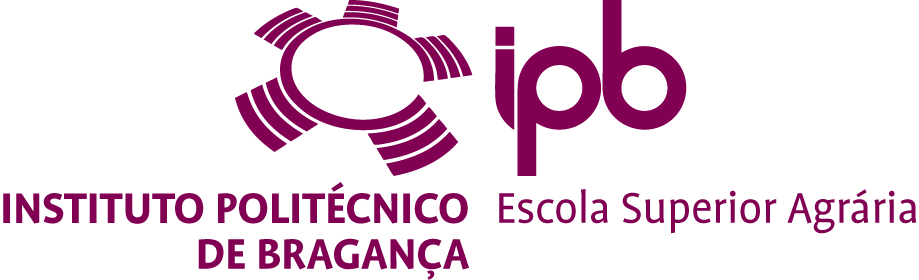 (Inserir Imagem da Instituição parceira)Inserir título do temaInserir nome do alunoDissertação apresentada à Escola Superior Agrária de Bragança para obtenção do Grau de Mestre em (Nome completo do Mestrado) no âmbito da dupla diplomação com a (Nome completo da Instituição parceira)Orientado porNome do orientadorNome do co-orientadorEsta dissertação não inclui as críticas e sugestões feitas pelo JúriBragançaInserir ano